Minutes of meeting of Edlingham Parish Council  held at Bolton Village Hall on Tuesday August 22nd 2017 commencing at 8pmThose present:	Cllr C Blythe, Cllr T Drummond, Cllr G Herdman, Cllr T Drummond, County Cllr W Pattison, C Miller (Clerk)2017/29	Apologies for AbsenceCllr N Hargreaves2017/30	Declaration of InterestsThere were no Declaration of Interests.2017/31	Co-option VacanciesNo further applicants had been forthcoming.2017/32	County Cllr UpdateA697 undergoing programme of schemes to improve road safety between Powburn and Shawdonhill, consisting of signage and road marking improvements with any necessary vegetation clearance and gully clearing.Informal meeting to be he held with County Cllr and all nine Parish Council Chairman within Longhoughton Ward. Whittingham PC were to look into creating a Neighbourhood Plan with the possibility of joining up with neighbouring parishes.Edlingham broadband roll out to begin within the next phase in 2018.Core Strategy had been withdrawn from examination with County Cllr officers to undertake a full review of housing and employment numbers, with national planning guidelines currently being used to assess planning applications.Five new Area Councils are to replace the former area committees.Tour of Britain to pass through 26 communities in Northumberland.Alnwick Playhouse now owned by Northumberland County Council.Community Action Northumberland involved in delivering community-led housing and establishing the level of interest across the area.List of portfolio holders available.2017/33	Minutes of previous meeting held 17th May 2017The minutes of the previous meeting were agreed as a true record.2017/34	Matters Arising from previous meetingClerk had contacted County Council solicitor who had advised the matter concerning parishioner not being co-opted by the Parish Council was not a matter they would  be concerned about.2017/35	Planning2017/35/01	Planning Applications received17/01797/FUL: Mr B Plews, 2 Corby Cottage Overthwarts Farm road, construction of single storey glazed in-fill extension with arched roof, gym extension to existing outbuilding APPLICATION APPROVED.17/02308/FUL: Mrs R Robson, land west of Appletree Cottage, construction of new dwelling APPLICATION REFUSED2017/35/02	Approval of Planning Application received17/00723/FUL – Mr H Ruff, construction of wooden dog kennel, Lemmington Hall2017/35/03	Northumberland Local Plan Core Strategy – withdrawal from ExaminationAs previously minuted Draft Core Strategy had been withdrawn from examination.2017/36	CorrespondenceNorthumberland County Council – The Green Dog Walkers Responsible Dog Ownership Campaign – campaign to encourage dog walkers to pick up their dog mess.Fire and Rescue Service – Plan 2017 – 2021 – consultation available on-lineCounty Council – LTP 2018 – 19 – to agree/discuss priorities – Priorities from 2017-18 being; extensive resurfacing works on Lemmington Bank; road signage refurbishment/replacement within the parish, which had been actioned/were to be actioned.  After discussion it was agreed to request A697 works to south of fishery on bridge of Coburn to improve safety.   Trees on A697 still require additional maintenance – Clerk to report to NCC.       County Council – Joint meetings with parish councils – Thursday 19th October – Cllr C Blythe maybe able to attend.Hospicecare Northumberland – newsletter.2017/37	Finance201737/01	The following invoices were authorised: Bolton Village Hall rent of hall - £8.00 Northumberland County Council – annual insurance policy - £175.07 – authorised between meetings2017/38	Neighbourhood ManagementNothing to report.2017/39	Urgent BusinessThere was no urgent business.2017/40	Date of Next MeetingThe next meeting of Edlingham Parish Council will be held on Tuesday 21st November 2017 commencing 730pm in Bolton Village Hall.The meeting closed at 840pm.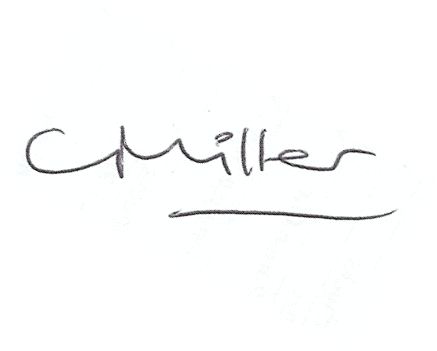 Claire MillerParish Clerkwww.parish-council.com/edlingham/links.asp